高考必背古诗文64篇  高考语文最重要的是古诗文背诵，这类题目几乎是送分题，但是前提是大家能把必背文章熟记于心。今天小编在这给大家整理了高考必背古诗文64篇_高考必背古诗和文言文，接下来随着小编一起来看看吧!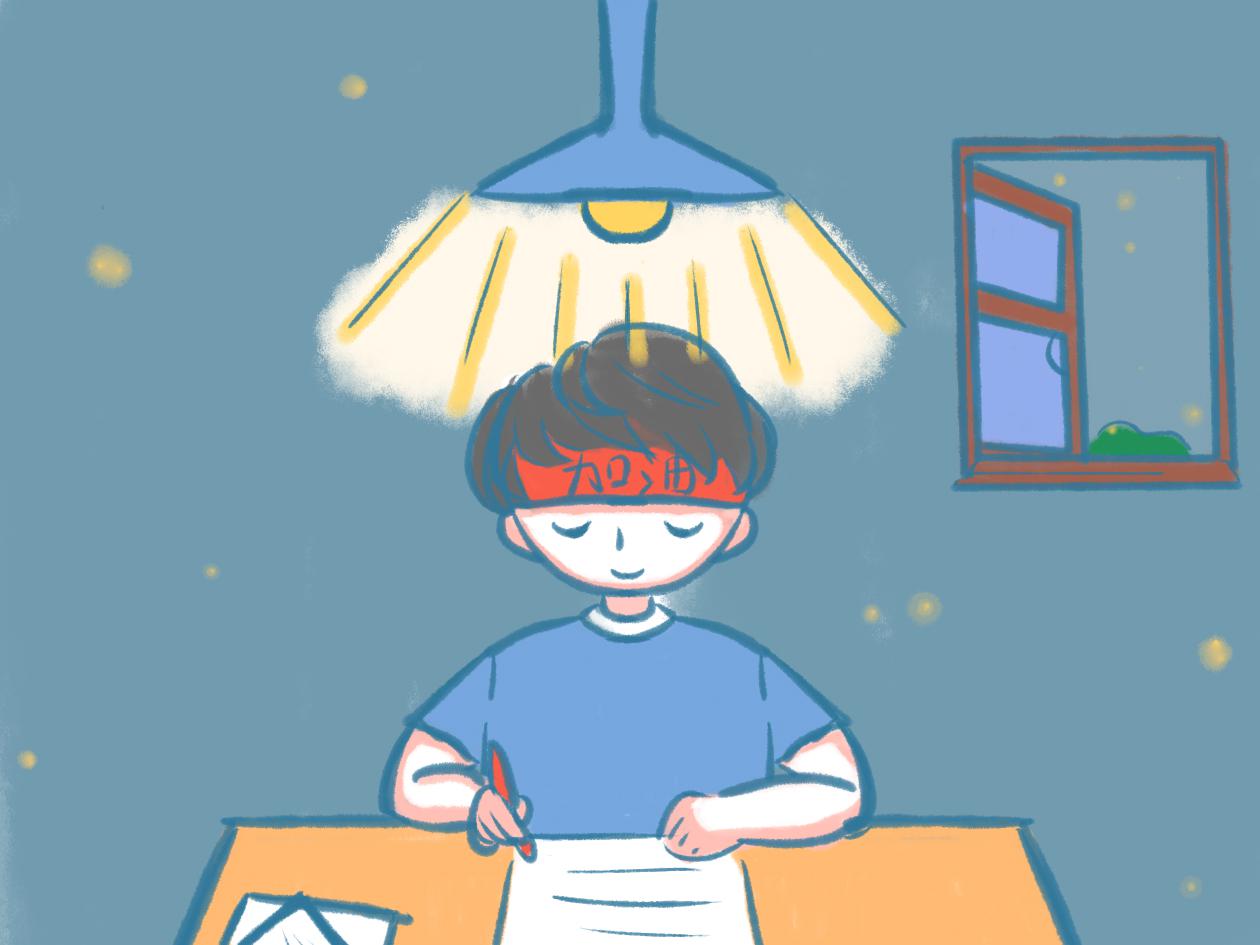   ↓↓↓点击获取更多关于“高考”的文章↓↓↓  ★★ 高考满分作文全国2卷 ★★  ★★ 高考作文范文全国1卷★★  ★★ 高考语文作文句子摘抄 ★★  ★★ 近五年高考满分作文 ★★  ★★ 高考语文作文素材 ★★  高考必背古诗文64篇  篇目1、关雎(诗经·周南)  关关雎鸠，在河之洲。窈窕淑女，君子好逑。  参差荇菜，左右流之。窈窕淑女，寤寐求之。  求之不得，寤寐思服。优哉悠哉，辗转反侧。  参差荇菜，左右采之。窈窕淑女，琴瑟友之。  参差荇菜，左右芼之。窈窕淑女，钟鼓乐之。  篇目2、蒹葭(诗经·秦风)  蒹葭苍苍，白露为霜。所谓伊人，在水一方。  溯洄从之，道阻且长。溯游从之，宛在水中央。  蒹葭萋萋，白露未晞。所谓伊人，在水之湄。  溯洄从之，道阻且跻。溯游从之，宛在水中坻。  蒹葭采采，白露未已。所谓伊人，在水之涘。  溯洄从之，道阻且右。溯游从之，宛在水中沚。  篇目3、观沧海(曹操)  东临碣石，以观沧海。水何澹澹，山岛竦峙。树木丛生，百草丰茂。秋风萧瑟，洪波涌起。日月之行，若出其中;星汉灿烂，若出其里。幸甚至哉!歌以咏志。  篇目4、饮酒(陶渊明)  结庐在人境，而无车马喧。问君何能尔?心远地自偏。  采菊东篱下，悠然见南山。山气日夕佳，飞鸟相与还。  此中有真意，欲辨已忘言。  篇目5、送杜少府之任蜀州(王勃)  城阙辅三秦，风烟望五津。与君离别意，同是宦游人。  海内存知己，天涯若比邻。无为在歧路，儿女共沾巾。  篇目6、次北固山下(王湾)  客路青山外，行舟绿水前。潮平两岸阔，风正一帆悬。  海日生残夜，江春入旧年。乡书何处达，归雁洛阳边。  篇目7、使至塞上(王维）  )单车欲问边，属国过居延。征蓬出汉塞，归雁入胡天。  大漠孤烟直，长河落日圆。萧关逢候骑，都护在燕然。  篇目8、闻王昌龄左迁龙标遥有此寄(李白)  杨花落尽子规啼，闻道龙标过五溪。  我寄愁心与明月，随风直到夜郎西。  篇目9、行路难(李白)  金樽清酒斗十千，玉盘珍羞直万钱。  停杯投箸不能食，拔剑四顾心茫然。  欲渡黄河冰塞川，将登太行雪满山。  闲来垂钓碧溪上，忽复乘舟梦日边。  行路难!行路难!多歧路，今安在?  长风破浪会有时，直挂云帆济沧海。  篇目10、望岳(杜甫)  岱宗夫如何，齐鲁青未了。造化钟神秀，阴阳割昏晓。  荡胸生曾云，决眦入归鸟。会当凌绝顶，一览众山小。  篇目11、春望(杜甫)  国破山河在，城春草木深。感时花溅泪，恨别鸟惊心。  烽火连三月，家书抵万金。白头搔更短，浑欲不胜簪。  篇目12、茅屋为秋风所破歌(杜甫)  八月秋高风怒号，卷我屋上三重茅。茅飞渡江洒江郊，高者挂罥长林梢，下者飘转沉塘坳。南村群童欺我老无力，忍能对面为盗贼。公然抱茅入竹去，唇焦口燥呼不得，归来倚杖自叹息。俄顷风定云墨色，秋天漠漠向昏黑。布衾多年冷似铁，娇儿恶卧踏里裂。床头屋漏无干处，雨脚如麻未断绝。自经丧乱少睡眠，长夜沾湿何由彻!安得广厦千万间，大庇天下寒士俱欢颜!风雨不动安如山。呜呼!何时眼前突兀见此屋，吾庐独破受冻死亦足!  篇目13、白雪歌送武判官归京(岑参)  北风卷地白草折，胡天八月即飞雪。忽如一夜春风来，千树万树梨花开。散入珠帘湿罗幕，狐裘不暖锦衾薄。将军角弓不得控，都护铁衣冷难着。瀚海阑干百丈冰，愁云惨淡万里凝。中军置酒饮归客，胡琴琵琶与羌笛。纷纷暮雪下辕门，风掣红旗冻不翻。轮台东门送君去，去时雪满天山路。山回路转不见君，雪上空留马行处。  篇目14、早春呈水部张十八员外(韩愈)  天街小雨润如酥，草色遥看近却无。  最是一年春好处，绝胜烟柳满皇都。  篇目15、酬乐天扬州初逢席上见赠(刘禹锡)  巴山楚水凄凉地，二十三年弃置身。  怀旧空吟闻笛赋，到乡翻似烂柯人。  沉舟侧畔千帆过，病树前头万木春。  今日听君歌一曲，暂凭杯酒长精神。  篇目16、观刈麦(白居易)  田家少闲月，五月人倍忙。夜来南风起，小麦覆陇黄。妇姑荷箪食，童稚携壶浆，相随饷田去，丁壮在南冈。足蒸暑土气，背灼炎天光，力尽不知热，但惜夏日长。复有贫妇人，抱子在其旁，右手秉遗穗，左臂悬敝筐。听其相顾言，闻者为悲伤。家田输税尽，拾此充饥肠。今我何功德，曾不事农桑。吏禄三百石，岁晏有余粮。念此私自愧，尽日不能忘。  篇目17、钱塘湖春行(白居易)  孤山寺北贾亭西，水面初平云脚低。  几处早莺争暖树，谁家新燕啄春泥。  乱花渐欲迷人眼，浅草才能没马蹄。  最爱湖东行不足，绿杨阴里白沙堤。  篇目18、雁门太守行(李贺)  黑云压城城欲摧，甲光向日金鳞开。  角声满天秋色里，塞上燕脂凝夜紫。  半卷红旗临易水，霜重鼓寒声不起。  报君黄金台上意，提携玉龙为君死。  篇目19、赤壁(杜牧)  折戟沉沙铁未销，自将磨洗认前朝。  东风不与周郎便，铜雀春深锁二乔。  篇目20、泊秦淮(杜牧)  烟笼寒水月笼沙，夜泊秦淮近酒家。  商女不知亡国恨，隔江犹唱后庭花。  篇目21、夜雨寄北(李商隐)  君问归期未有期，巴山夜雨涨秋池。  何当共剪西窗烛，却话巴山夜雨时。  篇目22、无题(李商隐)  相见时难别亦难，东风无力百花残。  春蚕到死丝方尽，蜡炬成灰泪始干。  晓镜但愁云鬓改，夜吟应觉月光寒。  蓬山此去无多路，青鸟殷勤为探看。  篇目23、相见欢(李煜)  无言独上西楼，月如钩。寂寞梧桐深院锁清秋。剪不断，理还乱，是离愁，别是一般滋味在心头。  篇目24、渔家傲(范仲淹)  塞下秋来风景异，衡阳雁去无留意。四面边声连角起。千嶂里，长烟落日孤城闭。浊酒一杯家万里，燕然未勒归无计。羌管悠悠霜满地。人不寐，将军白发征夫泪。  篇目25、浣溪沙(晏殊)  一曲新词酒一杯，去年天气旧亭台，夕阳西下几时回?无可奈何花落去，似曾相识燕归来，小园香径独徘徊。  篇目26、登飞来峰(王安石)  飞来山上千寻塔，闻说鸡鸣见日升。  不畏浮云遮望眼，自缘身在最高层。  篇目27、江城子·密州出猎(苏轼)  老夫聊发少年狂，左牵黄，右擎苍，锦帽貂裘，千骑卷平冈。为报倾城随太守，亲射虎，看孙郎。酒酣胸胆尚开张。鬓微霜，又何妨!持节云中，何日遣冯唐?会挽雕弓如满月，西北望，射天狼。  篇目28、水调歌头(苏轼)  明月几时有?把酒问青天。不知天上宫阙，今夕是何年。我欲乘风归去，又恐琼楼玉宇，高处不胜寒。起舞弄清影，何似在人间。转朱阁，低绮户，照无眠。不应有恨，何事长向别时圆?人有悲欢离合，月有阴晴圆缺，此事古难全。但愿人长久，千里共婵娟。  篇目29、游山西村(陆游)  莫笑农家腊酒浑，丰年留客足鸡豚。  山重水复疑无路，柳暗花明又一村。  箫鼓追随春社近，衣冠简朴古风存。  从今若许闲乘月，拄杖无时夜叩门。  篇目30、破阵子(辛弃疾)  醉里挑灯看剑，梦回吹角连营。八百里分麾下炙，五十弦翻塞外声，沙场秋点兵。马作的卢飞快，弓如霹雳弦惊。了却君王天下事，赢得生前身后名。可怜白发生!  篇目31、过零丁洋(文天祥)  辛苦遭逢起一经，干戈寥落四周星。  山河破碎风飘絮，身世浮沉雨打萍。  惶恐滩头说惶恐，零丁洋里叹零丁。  人生自古谁无死，留取丹心照汗青。  篇目32、天净沙·秋思(马致远)  枯藤老树昏鸦，小桥流水人家，古道西风瘦马。夕阳西下，断肠人在天涯。  篇目33、山坡羊·潼关怀古(张养浩)  峰峦如聚，波涛如怒，山河表里潼关路。望西都,意踌躇,伤心秦汉经行处，宫阙万间都做了土。兴，百姓苦;亡，百姓苦。  篇目34、己亥杂诗(龚自珍)  浩荡离愁白日斜，吟鞭东指即天涯。  落红不是无情物，化作春泥更护花。  篇目35、《孔子语录》  子曰：“学而时习之，不亦说乎?有朋自远方来，不亦乐乎?人不知而不愠，不亦君子乎?”(《学而》)  曾子曰：“吾日三省吾身：为人谋而不忠乎?与朋友交而不信乎?传不习乎?”(《学而》)  子曰：“温故而知新，可以为师矣。”(《为政》)  子曰：“学而不思则罔，思而不学则殆。”(《为政》)  子贡问曰：“孔文子何以谓之'文'也?“子曰：“敏而好学，不耻下问，是以谓之'文'也。”(《公冶长》)  子曰：“默而识之，学而不厌，诲人不倦，何有于我哉?”(《述而》)  子曰：“由，诲女知之乎!知之为之，不知为不知，是知也。”(《为政》)  子曰：“见贤思齐焉，见不贤而内自省也。”(《里仁》)  子曰：“三人行，必有我师焉;择其善者而从之，其不善者而改之。”(《述尔》)  曾子曰：“是不可以不弘毅，任重而道远。仁以为己任，不亦重乎?死而后已，不亦远乎?”(《泰伯》)  子曰：“岁寒，然后知松柏之后凋也。”(《子罕》)  子贡问曰：“有一言而可以终身行之者乎。”  子曰：“其恕乎!己所不欲，勿施于人。”(《卫灵公》)  篇目36、《鱼我所欲也》(孟子)  鱼，我所欲也;熊掌，亦我所欲也。二者不可得兼，舍鱼而取熊掌者也。生，亦我所欲也;义，亦我所欲也。二者不可得兼，舍生而取义者也。生亦我所欲，所欲有甚于生者，故不为苟得也;死亦我所恶，所恶有甚于死者，故患有所不避也。如使人之所欲莫甚于生，则凡可以得生者何不用也使人之所恶莫甚于死者，则凡可以避患者何不为也?由是则生而有不用也，由是则可以避患而有不为也。是故所欲有甚于生者，所恶有甚于死者。非独贤者有是心也，人皆有之，贤者能勿丧耳。  一箪食，一豆羹，得之则生，弗得则死。呼尔而与之，行道之人弗受;蹴尔而与之，乞人不屑也。万钟则不辩礼义而受之，万钟于我何加焉!为宫室之美，妻妾之奉，所识穷乏者得我与?向为身死而不受，今为宫室之美为之;向为身死而不受，今为妻妾之奉为之;向为身死而不受，今为所识穷乏者得我而为之：是亦不可以已乎?此之谓失其本心。  篇目37、生于忧患，死于安乐(孟子)  舜发于畎亩之中，傅说举于版筑之间，胶鬲举于鱼盐之中，管夷吾举于士，孙叔敖举于海，百里奚举于市，故天将降大任于是人也，必先苦其心志，劳其筋骨，饿其体肤，空乏其身，行拂乱其所为，所以动心忍性，曾益其所不能。  人恒过,然后能改。困于心,衡于虑,而后作，征于色,发于声,而后喻。入则无法家拂士，出则无敌国外患者，国恒亡，然后知生于忧患而死于安乐也。  篇目38、曹刿论战(《左传》)  十年春，齐师伐我。公将战。曹刿请见。其乡人曰：肉食者谋之，又何间焉刿曰：肉食者鄙，未能远谋。乃入见。  问：何以战?公曰：衣食所安，弗敢专也，必以分人。对曰：小惠未徧，民弗从也。公曰：牺牲玉帛，弗敢加也，必以信。对曰：小信未孚，神弗福也。公曰：小大之狱，虽不能察，必以情。对曰：忠之属也。可以一战。战则请从。  公与之乘，战于长勺。公将鼓之。刿曰：未可。齐人三鼓。刿曰：可矣。齐师败绩。公将驰之。刿曰：未可。下视其辙，登轼而望之，曰：可矣。遂逐齐师。  既克，公问其故。对曰：夫战，勇气也。一鼓作气，再而衰，三而竭。彼竭我盈，故克之。夫大国，难测也，惧有伏焉。吾视其辙乱，望其旗靡，故逐之。  篇目39、邹忌讽齐王纳谏《战国策》  邹忌修八尺有余，而形貌昳丽。朝服衣冠，窥镜，谓其妻曰：我孰与城北徐公美?其妻曰：君美甚，徐公何能及君也?城北徐公，齐国之美丽者也。忌不自信，而复问其妾曰：吾孰与徐公美?妾曰：徐公何能及君也?旦曰，客从外来，与坐谈，问之客曰：吾与徐公孰美?客曰：徐公不若君之美也。明日，徐公来，孰视之，自以为不如;窥镜而自视，又弗如远甚。暮寝而思之，曰：吾妻之美我者，私我也;妾之美我者，畏我也;客之美我者，欲有求于我也。  于是入朝见威王，曰：臣诚知不如徐公美。臣之妻私臣，臣之妾畏臣，臣之客欲有求于臣，皆以美于徐公。今齐地方千里，百二十城，宫妇左右莫不私王，朝廷之臣莫不畏王，四境之内莫不有求于王：由此观之，王之蔽甚矣。  王曰：善。乃下令：群臣吏民能面刺寡人之过者，受上赏;上书谏寡人者，受中赏;能谤讥于市朝，闻寡人之耳者，受下赏。令初下，群臣进谏，门庭若市;数月之后，时时而间进;期年之后，虽欲言，无可进者。燕，赵，韩，魏闻之，皆朝于齐。此所谓战胜于朝廷。  篇目40、出师表(诸葛亮)  先帝创业未半而中道崩殂，今天下三分，益州疲弊，此诚危急存亡之秋也。然侍卫之臣不懈于内，忠志之士忘身于外者，盖追先帝之殊遇，欲报之于陛下也。诚宜开张圣听，以光先帝遗德，恢弘志士之气，不宜妄自菲薄，引喻失义，以塞忠谏之路也。  宫中府中，俱为一体，陟罚臧否，不宜异同，若有作奸犯科及为忠善者，宜付有司论其刑赏，以昭陛下平明之理，不宜偏私，使内外异法也。侍中，侍郎郭攸之、费祎、董允等，此皆良实，志虑忠纯，是以先帝简拔以遗陛下。愚以为宫中之事，事无大小，悉以咨之，然后施行，必得裨补阙漏，有所广益。  将军向宠，性行淑均，晓畅军事，试用之于昔日，先帝称之曰能，是以众议举宠为督。愚以为营中之事，悉以咨之，必能使行阵和睦，优劣得所。  亲贤臣，远小人，此先汉所以兴隆也;亲小人，远贤臣，此后汉所以倾颓也。先帝在时，每与臣论此事，未尝不叹息痛恨于桓、灵也。侍中、尚书、长史、参军，此悉贞良死节之臣，愿陛下亲之信之，则汉室之隆，可计日而待也。  臣本布衣，躬耕于南阳，苟全性命于乱世，不求闻达于诸侯。先帝不以臣卑鄙，猥自枉屈，三顾臣于草庐之中，咨臣以当世之事，由是感激，遂许先帝以驱驰。后值倾覆，受任于败军之际，奉命于危难之间，尔来二十有一年矣。  先帝知臣谨慎，故临崩寄臣以大事也。受命以来，夙夜忧叹，恐付托不效，以伤先帝之明，故五月渡泸，深入不毛。今南方已定，甲兵已足，当奖率三军，北定中原，庶竭驽钝，攘除奸凶，兴复汉室，还于旧都。此臣所以报先帝而忠陛下之职分也。至于斟酌损益，进尽忠言，则攸之，祎，允之任也。  陛下托臣以讨贼兴复之效，不效，则治臣之罪，以告先帝之灵。若无兴德之言，则责攸之、祎、允等之慢，以彰其咎;陛下亦宜自谋，以咨诹善道，察纳雅言。深追先帝遗诏，臣不胜受恩感激。  今当远离，临表涕零，不知所言。  篇目41、桃花源记(陶渊明)  晋太元中，武陵人捕鱼为业。缘溪行，忘路之远近。忽逢桃花林，夹岸数百步，中无杂树，芳草鲜美，落英缤纷。渔人甚异之。复前行，欲穷其林。  林尽水源，便得一山，山有小口，仿佛若有光。便舍船，从口入。初极狭，才通人。复行数十步，豁然开朗。土地平旷，屋舍俨然，有良田美池桑竹之属。阡陌交通，鸡犬相闻。其中往来种作，男女衣着，悉如外人。黄发垂髫，并怡然自乐。  见渔人，乃大惊，问所从来。具答之。便要还家，设酒杀鸡作食。村中闻有此人，咸来问讯。自云先世避秦时乱，率妻子邑人来此绝境，不复出焉，遂与外人间隔。问今是何世，乃不知有汉，无论魏晋。此人一一为具言所闻，皆叹惋。余人各复延至其家，皆出酒食。停数日，辞去。此中人语云：不足为外人道也!  既出，得其船，便扶向路，处处志之。及郡下，诣太守，说如此。太守即遣人随其往，寻向所志，遂迷，不复得路。  南阳刘子骥，高尚士也，闻之，欣然规往，未果，寻病终。后遂无问津者。  篇目42、三峡(郦道元)  自三峡七百里中，两岸连山，略无阙处。重岩叠嶂，隐天蔽日，自非亭午夜分，不见曦月。至于夏水襄陵，沿溯阻绝。或王命急宣，有时朝发白帝，暮到江陵，其间千二百里，虽乘奔御风，不以疾也。  春冬之时，则素湍绿潭，回清倒影。绝多生怪柏，悬泉瀑布，飞漱其间。清荣峻茂，良多趣味。  每至晴初霜旦，林寒涧肃，常有高猿长啸，属引凄异，空谷传响，哀转久绝。故渔者歌曰：巴东三峡巫峡长，猿鸣三声泪沾裳。  篇目43、杂说(韩愈)(《马说》)  世有伯乐，然后有千里马。千里马常有，而伯乐不常有。故虽有名马，祗辱于奴隶人之手，骈死于槽枥之间，不以千里称也。  马之千里者，一食或尽粟一石。食马者不知其能千里而食也。是马也，虽有千里之能，食不饱，力不足，才美不外见，且欲与常马等不可得，安求其能千里也?  策之不以其道，食之不能尽其材，鸣之而不能通其意，执策而临之，曰：天下无马!呜呼!其真无马邪?其真不知马也。  篇目44、陋室铭(刘禹锡)山不在高，有仙则名。水不在深，有龙则灵。斯是陋室，惟吾德馨。苔痕上阶绿，草色入帘青。谈笑有鸿儒，往来无白丁。可以调素琴，阅金经。无丝竹之乱耳，无案牍之劳形。南阳诸葛庐，西蜀子云亭。孔子云：何陋之有?  篇目45、小石潭记(柳宗元)  从小丘西行百二十步，隔篁竹，闻水声，如鸣珮环，心乐之。伐竹取道，下见小潭，水尤清冽。全石以为底，近岸，卷石底以出，为坻，为屿，为嵁，为岩。青树翠蔓，蒙络摇缀，参差披拂。  潭中鱼可百许头，皆若空游无所依。日光下澈，影布石上，佁然不动，俶尔远逝，往来翕忽。似与游者相乐。潭西南而望，斗折蛇行，明灭可见。其岸势犬牙差互，不可知其源。  坐潭上，四面竹树环合，寂寥无人，凄神寒骨，悄怆幽邃。以其境过清，不可久居，乃记之而去。  同游者：吴武陵，龚古，余弟宗玄。隶而从者，崔氏二小生：曰恕己，曰奉壹。  篇目46、岳阳楼记(范仲淹)  庆历四年春，滕子京谪守巴陵郡。越明年，政通人和，百废具兴。乃重修岳阳楼，增其旧制，刻唐贤今人诗赋于其上。属予作文以记之。  予观夫巴陵胜状，在洞庭一湖。衔远山，吞长江，浩浩汤汤，横无际涯;朝晖夕阴，气象万千。此则岳阳楼之大观也，前人之述备矣。然则北通巫峡，南极潇湘，迁客骚人，多会于此，览物之情，得无异乎?  若夫淫雨霏霏，连月不开，阴风怒号，浊浪排空;日星隐曜，山岳潜形;商旅不行，樯倾楫摧;薄暮冥冥，虎啸猿啼。登斯楼也，则有去国怀乡，忧谗畏讥，满目萧然，感极而悲者矣。  至若春和景明，波澜不惊，上下天光，一碧万顷;沙鸥翔集，锦鳞游泳;岸芷汀兰，郁郁青青。而或长烟一空，皓月千里，浮光跃金，静影沉璧，渔歌互答，此乐何极!登斯楼也，则有心旷神怡，宠辱偕忘，把酒临风，其喜洋洋者矣。  嗟夫!予尝求古仁人之心，或异二者之为，何哉?不以物喜，不以己悲;居庙堂之高则忧其民,处江湖之远则忧其君。是进亦忧，退亦忧。然则何时而乐耶?其必曰先天下之忧而忧，后天下之乐而乐乎?噫!微斯人，吾谁与归?时六年九月十五日。  篇目47、醉翁亭记(欧阳修)  环滁皆山也。其西南诸峰，林壑尤美，望之蔚然而深秀者，琅琊也。山行六七里，渐闻水声潺潺而泻出于两峰之间者，酿泉也。峰回路转，有亭翼然临于泉上者，醉翁亭也。作亭者谁?山之僧智仙也。名之者谁?太守自谓也。太守与客来饮于此，饮少辄醉，而年又最高，故自号曰醉翁也。醉翁之意不在酒，在乎山水之间也。山水之乐，得之心而寓之酒也。  若夫日出而林霏开，云归而岩穴暝，晦明变化者，山间之朝暮也。野芳发而幽香，佳木秀而繁阴，风霜高洁，水落而石出者，山间之四时也。朝而往，暮而归，四时之景不同，而乐亦无穷也。  至于负者歌于途，行者休于树，前者呼，后者应，伛偻提携，往来而不绝者，滁人游也。临溪而渔，溪深而鱼肥，酿泉为酒，泉香而酒洌，山肴野蔌，杂然而前陈者，太守宴也。宴酣之乐，非丝非竹，射者中，弈者胜，觥筹交错，起坐而喧哗者，众宾欢也。苍颜白发，颓然乎其间者，太守醉也。  已而夕阳在山，人影散乱，太守归而宾客从也。树林阴翳，鸣声上下，游人去而禽鸟乐也。然而禽鸟知山林之乐，而不知人之乐;人知从太守游而乐，而不知太守之乐其乐也。醉能同其乐，醒能述以文者，太守也。太守谓谁?庐陵欧阳修也。  篇目48、爱莲说(周敦颐)  水陆草木之花，可爱者甚蕃。晋陶渊明独爱菊。自李唐来，世人盛爱牡丹。予独爱莲之出淤泥而不染，濯清涟而不妖，中通外直，不蔓不枝，香远益清，亭亭净植，可远观而不可亵玩焉。  予谓菊，花之隐逸者也;牡丹，花之富贵者也;莲，花之君子者也。噫!菊之爱，陶后鲜有闻。莲之爱，同予者何人?牡丹之爱，宜乎众矣  篇目49、记承天寺夜游(苏轼)  元丰六年十月十二日夜，解衣欲睡，月色入户，欣然起行。念无与为乐者，遂至承天寺寻张怀民。怀民亦未寝，相与步于中庭。庭下如积水空明，水中藻荇交横，盖竹柏影也。何夜无月?何处无竹柏?但少闲人如吾两人者耳。  篇目50、送东阳马生序(宋濂)  余幼时即嗜学。家贫，无从致书以观，每假借于藏书之家，手自笔录，计日以还。天大寒，砚冰坚，手指不可屈伸，弗之怠。录毕，走送之，不敢稍逾约。以是人多以书假余，余因得遍观群书。既加冠，益慕圣贤之道，又患无砚师名人与游，尝趋百里外，从乡之先达执经叩问。先达德隆望尊，门人弟子填其室，未尝稍降辞色。余立侍左右，援疑质理，俯身倾耳以请;或遇其叱咄，色愈恭，礼愈至，不敢出一言以复;俟其欣悦，则又请焉。故余虽愚，卒获有所闻。  当余之从师也，负箧曳屣行深山巨谷中。穷冬烈风，大雪深数尺，足肤皲裂而不知。至舍，四肢僵劲不能动，媵人持汤沃灌，以衾拥覆，久而乃和。寓逆旅，主人日再食，无鲜肥滋味之享。同舍生皆被绮绣，戴朱缨宝饰之帽，腰白玉之环，左佩刀，右备容臭，烨然若神人;余则缊袍敝衣处其间，略无慕艳意。以中有足乐者，不知口体之奉不若人也。盖余之勤且艰若此。  篇目51、《劝学》荀子  君子曰：学不可以已。  青，取之于蓝，而青于蓝;冰，水为之，而寒于水。木直中绳，輮以为轮，其曲中规，虽有槁暴，不复挺者，輮使之然也。  故木受绳则直，金就砺则利，君子博学而日参省乎己，则知明而行无过矣。吾尝终日而思矣，不如须臾之所学也。吾尝跂而望矣，不如登高之博见也。登高而招，臂非加长也，而见者远;顺风而呼，声非加疾也，而闻者彰。假舆马者，非利足也，而致千里;假舟楫者，非能水也，而绝江河。君子生非异也，善假于物也。  积土成山，风雨兴焉;积水成渊，蛟龙生焉;积善成德，而神明自得，圣心备焉。故不积跬步，无以至千里;不积小流，无以成江海。骐骥一跃，不能十步;驽马十驾，功在不舍。锲而舍之，朽木不折;锲而不舍，金石可镂。蚓无爪牙之利，筋骨之强，上食埃土，下饮黄泉，用心一也。蟹六跪而二螯，非蛇鳝之穴无可寄托者，用心躁也。  篇目52、《师说》韩愈  古之学者必有师。师者，所以传道受业解惑也。人非生而知之者，孰能无惑?惑而不从师，其为惑也，终不解矣。生乎吾前，其闻道也固先乎吾，吾从而师之;生乎吾后，其闻道也亦先乎吾，吾从而师之。吾师道也，夫庸知其年之先后生于吾乎?是故无贵无贱，无长无少，道之所存，师之所存也。  嗟乎!师道之不传也久矣!欲人之无惑也难矣!古之圣人，其出人也远矣，犹且从师而问焉;今之众人，其下圣人也亦远矣，而耻学于师。是故圣益圣，愚益愚，圣人之所以为圣，愚人之所以为愚，其皆出于此乎?爱其子，择师而教之。于其身也，则耻师焉，惑矣!彼童子之师，授之书而习其句读者，非吾所谓传其道解其惑者也。句读之不知，惑之不解，或师焉，或不焉，小学而大遗，吾未见其明也。巫医乐师百工之人，不耻相师;士大夫之族，曰师曰弟子云者，则群聚而笑之。问之，则曰：彼与彼年相若也，道相似也。位卑则足羞，官盛则近谀。呜呼!师道之不复可知矣!巫医乐师百工之人，君子不齿，今其智乃反不能及，其可怪也欤!  圣人无常师。孔子师郯子、苌弘、师襄、老聃(dān)。郯(tán)子之徒，其贤不及孔子。孔子曰：“三人行，则必有我师。”是故弟子不必不如师，师不必贤于弟子。闻道有先后，术业有专攻，如是而已。  李氏子蟠(pán)，年十七，好古文，六艺经传皆通习之，不拘于时，学于余。余嘉其能行古道，作《师说》以贻之。  篇目53、《阿房宫赋》  杜牧六王毕，四海一。蜀山兀，阿房出。覆压三百余里，隔离天日。骊山北构而西折，直走咸阳。二川溶溶，流入宫墙。五步一楼，十步一阁。廊腰缦回，檐牙高啄。各抱地势，钩心斗角。盘盘焉，囷囷焉，蜂房水涡，矗不知其几千万落。长桥卧波，未云何龙?复道行空，不霁何虹?高低冥迷，不知西东。歌台暖响，春光融融;舞殿冷袖，风雨凄凄。一日之内，一宫之间，而气候不齐。  妃嫔媵嫱，王子皇孙，辞楼下殿，辇来于秦，朝歌夜弦，为秦宫人。明星荧荧，开妆镜也;绿云扰扰，梳晓鬟也;渭流涨腻，弃脂水也;烟斜雾横，焚椒兰也。雷霆乍惊，宫车过也;辘辘远听，杳不知其所之也。一肌一容，尽态极妍，缦立远视，而望幸焉。有不见者，三十六年。燕赵之收藏，韩魏之经营，齐楚之精英，几世几年，剽掠其人，倚叠如山。一旦不能有，输来其间。鼎铛玉石，金块珠砾，弃掷逦迤，秦人视之，亦不甚惜。  嗟乎!一人之心，千万人之心也。秦爱纷奢，人亦念其家。奈何取之尽锱铢，用之如泥沙?使负栋之柱，多于南亩之农夫;架梁之椽，多于机上之工女;钉头磷磷，多于在庾之粟粒;瓦缝参差，多于周身之帛缕;直栏横槛，多于九土之城郭;管弦呕哑，多于市人之言语。使天下之人，不敢言而敢怒，独夫之心，日益骄固。戍卒叫，函谷举，楚人一炬，可怜焦土。  呜呼!灭六国者六国也，非秦也。族秦者秦也，非天下也。嗟乎!使六国各爱其人，则足以拒秦。使秦复爱六国之人，则递三世可至万世而为君，谁得而族灭也?秦人不暇自哀，而后人哀之;后人哀之而不鉴之，亦使后人而复哀后人也。  篇目54.《赤壁赋》苏轼  壬戌之秋，七月既望，苏子与客泛舟游于赤壁之下。清风徐来，水波不兴。举酒属客，诵明月之诗，歌窈窕之章。少焉，月出于东山之上，徘徊于斗牛之间。白露横江，水光接天。纵一苇之所如，凌万顷之茫然。浩浩乎如冯虚御风，而不知其所止;飘飘乎如遗世独立，羽化而登仙。  于是饮酒乐甚，扣舷而歌之。歌曰：“桂棹兮兰桨，击空明兮溯流光。渺渺兮予怀，望美人兮天一方。”客有吹洞箫者，倚歌而和之。其声呜呜然，如怨如慕，如泣如诉，余音袅袅，不绝如缕。舞幽壑之潜蛟，泣孤舟之嫠妇。  苏子愀然，正襟危坐而问客曰：“何为其然也?”客曰：“‘月明星稀，乌鹊南飞。’此非曹孟德之诗乎?西望夏口，东望武昌。山川相缪，郁乎苍苍，此非孟德之困于周郎者乎?方其破荆州，下江陵，顺流而东也，舳舻千里，旌旗蔽空，酾酒临江，横槊赋诗，固一世之雄也，而今安在哉?况吾与子渔樵于江渚之上，侣鱼虾而友麋鹿，驾一叶之扁舟，举匏樽以相属。寄蜉蝣于天地，渺沧海之一粟。哀吾生之须臾，羡长江之无穷。挟飞仙以遨游，抱明月而长终。知不可乎骤得，托遗响于悲风。”  苏子曰：“客亦知夫水与月乎?逝者如斯，而未尝往也;盈虚者如彼，而卒莫消长也。盖将自其变者而观之，则天地曾不能以一瞬;自其不变者而观之，则物与我皆无尽也，而又何羡乎?且夫天地之间，物各有主，苟非吾之所有，虽一毫而莫取。惟江上之清风，与山间之明月，耳得之而为声，目遇之而成色，取之无禁，用之不竭，是造物者之无尽藏也，而吾与子之所共适。”  客喜而笑，洗盏更酌。肴核既尽，杯盘狼籍。相与枕藉乎舟中，不知东方之既白。  篇目55、《蜀道难》李白  噫吁嚱，危乎高哉!蜀道之难，难于上青天。蚕丛及鱼凫，开国何茫然。尔来四万八千岁，不与秦塞通人烟。西当太白有鸟道，可以横绝峨眉巅。地崩山摧壮士死，然后天梯石栈相钩连。上有六龙回日之高标，下有冲波逆折之回川。黄鹤之飞尚不得过，猿猱欲度愁攀援。青泥何盘盘，百步九折萦岩峦。扪参历井仰胁息，以手抚膺坐长叹。  问君西游何时还，畏途巉岩不可攀。但见悲鸟号古木，雄飞雌从绕林间。又闻子规啼夜月，愁空山。蜀道之难，难于上青天，使人听此凋朱颜。连峰去天不盈尺，枯松倒挂倚绝壁。飞湍瀑流争喧豗，砯崖转石万壑雷。其险也如此，嗟尔远道之人胡为乎来哉!  剑阁峥嵘而崔嵬，一夫当关，万夫莫开。所守或匪亲，化为狼与豺。朝避猛虎，夕避长蛇，磨牙吮血，杀人如麻。锦城虽云乐，不如早还家。蜀道之难，难于上青天，侧身西望长咨嗟。  篇目56、氓《诗经》  氓之蚩蚩，抱布贸丝。匪来贸丝，来即我谋。送子涉淇，至于顿丘。匪我愆期，子无良媒。将子无怒，秋以为期。  乘彼垝垣，以望复关。不见复关，泣涕涟涟。既见复关，载笑载言。尔卜尔筮，体无咎言。以尔车来，以我贿迁。  桑之未落，其叶沃若。于嗟鸠兮，无食桑葚!于嗟女兮，无与士耽!士之耽兮，犹可说也。女之耽兮，不可说也!  桑之落矣，其黄而陨。自我徂尔，三岁食贫。淇水汤汤，渐车帷裳。女也不爽，士贰其行。士也罔极，二三其德。  三岁为妇，靡室劳矣。夙兴夜寐，靡有朝矣。言既遂矣，至于暴矣。兄弟不知，咥其笑矣。静言思之，躬自悼矣。  及尔偕老，老使我怨。淇则有岸，隰则有泮。总角之宴，言笑晏晏。信誓旦旦，不思其反。反是不思，亦已焉哉!  篇目57、《登高》杜甫  风急天高猿啸哀，渚清沙白鸟飞回。无边落木萧萧下，不尽长江滚滚来。  万里悲秋常作客，百年多病独登台。艰难苦恨繁霜鬓，潦倒新停浊酒杯。  篇目58、《琵琶行》白居易  浔阳江头夜送客，枫叶荻花秋瑟瑟。主人下马客在船，举酒欲饮无管弦。醉不成欢惨将别，别时茫茫江浸月。  忽闻水上琵琶声，主人忘归客不发。寻声暗问弹者谁?琵琶声停欲语迟。移船相近邀相见，添酒回灯重开宴。千呼万唤始出来，犹抱琵琶半遮面。转轴拨弦三两声，未成曲调先有情。弦弦掩抑声声思，似诉平生不得志。低眉信手续续弹，说尽心中无限事。轻拢慢捻抹复挑，初为《霓裳》后《六幺》。大弦嘈嘈如急雨，小弦切切如私语。嘈嘈切切错杂弹，大珠小珠落玉盘。间关莺语花底滑，幽咽泉流冰下难。冰泉冷涩弦凝绝，凝绝不通声暂歇。别有幽愁暗恨生，此时无声胜有声。银瓶乍破水浆迸，铁骑突出刀枪鸣。曲终收拨当心画，四弦一声如裂帛。东船西舫悄无言，唯见江心秋月白。  沉吟放拨插弦中，整顿衣裳起敛容。自言本是京城女，家在虾蟆陵下住。十三学得琵琶成，名属教坊第一部。曲罢曾教善才服，妆成每被秋娘妒。五陵年少争缠头，一曲红绡不知数。钿头银篦击节碎，血色罗裙翻酒污。今年欢笑复明年，秋月春风等闲度。弟走从军阿姨死，暮去朝来颜色故。门前冷落鞍马稀，老大嫁作商人妇。商人重利轻别离，前月浮梁买茶去。去来江口守空船，绕船月明江水寒。夜深忽梦少年事，梦啼妆泪红阑干。  我闻琵琶已叹息，又闻此语重唧唧。同是天涯沦落人，相逢何必曾相识。我从去年辞帝京，谪居卧病浔阳城。浔阳地僻无音乐，终岁不闻丝竹声。住近湓江地低湿，黄芦苦竹绕宅生。其间旦暮闻何物?杜鹃啼血猿哀鸣。春江花朝秋月夜，往往取酒还独倾。岂无山歌与村笛，呕哑嘲哳难为听。今夜闻君琵琶语，如听仙乐耳暂明。莫辞更坐弹一曲，为君翻作《琵琶行》。  感我此言良久立，却坐促弦弦转急。凄凄不似向前声，满座重闻皆掩泣。座中泣下谁最多?江州司马青衫湿。  篇目59、《锦瑟》李商隐  锦瑟无端五十弦，一弦一柱思华年。庄生晓梦迷蝴蝶，望帝春心托杜鹃。  沧海月明珠有泪，蓝田日暖玉生烟。此情可待成追忆，只是当时已惘然。  篇目60、《虞美人(春花秋月何时了)》李煜  春花秋月何时了，往事知多少!小楼昨夜又东风，故国不堪回首月明中。  雕栏玉砌应犹在，只是朱颜改。问君能有几多愁?恰似一江春水向东流。  篇目61、《念奴娇(赤壁怀古)》苏轼大江东去，浪淘尽，千古风流人物。故垒西边，人道是，三国周郎赤壁。乱石穿空，惊涛拍岸，卷起千堆雪。江山如画，一时多少豪杰。  遥想公瑾当年，小乔初嫁了，雄姿英发。羽扇纶巾，谈笑间，樯橹灰飞烟灭。故国神游，多情应笑我，早生华发。人生如梦，一尊还酹江月。  篇目62.《永遇乐·京口北固亭怀古》  辛弃疾千古江山，英雄无觅孙仲谋处。舞榭歌台，风流总被雨打风吹去。斜阳草树，寻常巷陌，人道寄奴曾住。想当年，金戈铁马，气吞万里如虎。  元嘉草草，封狼居胥，赢得仓皇北顾。四十三年，望中犹记，烽火扬州路。可堪回首，佛狸祠下，一片神鸦社鼓。凭谁问，廉颇老矣，尚能饭否?  篇目63、《逍遥游》庄子  北冥有鱼，其名为鲲(kūn)。鲲之大，不知其几千里也;化而为鸟，其名为鹏。鹏之背，不知其几千里也;怒而飞，其翼若垂天之云。是鸟也，海运则将徙于南冥。南冥者，天池也。  《齐谐》者，志怪者也。《谐》之言曰：“鹏之徙于南冥也，水击三千里，抟(tuán)扶摇而上者九万里，去以六月息者也。”野马也，尘埃也，生物之以息相吹也。天之苍苍，其正色邪?其远而无所至极邪?其视下也，亦若是则已矣。  且夫水之积也不厚，则其负大舟也无力。覆杯水于坳堂之上，则芥为之舟;置杯焉则胶，水浅而舟大也。风之积也不厚，则其负大翼也无力。故九万里，则风斯在下矣，而后乃今培风;背负青天，而莫之夭阏(è)者，而后乃今将图南。  蜩(tiáo)与学鸠笑之曰：“我决(xùe)起而飞，枪榆枋(yú  fāng)而止，时则不至，而控于地而已矣，奚以之九万里而南为?”适莽苍者，三餐而反，腹犹果然;适百里者，宿舂(chōng)粮;适千里者，三月聚粮。之二虫又何知!  小知不及大知，小年不及大年。奚以知其然也?朝(zhāo)菌不知晦朔，蟪(hùi)蛄(gū)不知春秋，此小年也。楚之南有冥灵者，以五百岁为春，五百岁为秋;上古有大椿(chūn)者，以八千岁为春，八千岁为秋。此大年也。而彭祖乃今以久特闻，众人匹之，不亦悲乎?  汤之问棘也是已。穷发之北，有冥海者，天池也。有鱼焉，其广数千里，未有知其修者，其名为鲲。有鸟焉，其名为鹏，背若泰山，翼若垂天之云;抟扶摇羊角而上者九万里，绝云气，负青天，然后图南，且适南冥也。斥鷃(yàn)笑之曰：“彼且奚适也?我腾跃而上，不过数仞而下，翱翔蓬蒿之间，此亦飞之至也。而彼且奚适也?”此小大之辩也。  故夫知效一官、行比一乡、德合一君、而征一国者，其自视也，亦若此矣。而宋荣子犹然笑之。且举世誉之而不加劝，举世非之而不加沮，定乎内外之分，辩乎荣辱之境，斯已矣。彼其于世，未数数然也。虽然，犹有未树也。夫列子御风而行，泠(líng)然善也，旬有五日而后反。彼于致福者，未数(shuò)数然也。此虽免乎行，犹有所待者也。若夫乘天地之正，而御六气之辩，以游无穷者，彼且恶(wū)乎待哉?故曰：至人无己，神人无功，圣人无名。  篇目64、《离骚》屈原  长太息以掩涕兮，哀民生之多艰。余虽好修姱以鞿羁兮，謇朝谇而夕替。既替余以蕙纕兮，又申之以揽茝。亦余心之所善兮，虽九死其犹未悔。怨灵修之浩荡兮，终不察夫民心。众女嫉余之蛾眉兮，谣诼谓余以善淫。固时俗之工巧兮，偭规矩而改错。背绳墨以追曲兮，竞周容以为度。忳郁邑余侘傺兮，吾独穷困乎此时也。宁溘死以流亡兮，余不忍为此态也。鸷鸟之不群兮，自前世而固然。何方圜之能周兮，夫孰异道而相安?屈心而抑志兮，忍尤而攘诟。伏清白以死直兮，固前圣之所厚。  悔相道之不察兮，延伫乎吾将反。回朕车以复路兮，及行迷之未远。步余马于兰皋兮，驰椒丘且焉止息。进不入以离尤兮，退将复修吾初服。制芰荷以为衣兮，集芙蓉以为裳。不吾知其亦已兮，苟余情其信芳。高余冠之岌岌兮，长余佩之陆离。芳与泽其杂糅兮，惟昭质其犹未亏。忽反顾以游目兮，将往观乎四荒。佩缤纷其繁饰兮，芳菲菲其弥章。民生各有所乐兮，余独好修以为常。虽体解吾犹未变兮，岂余心之可惩。  高考古诗文这样背，默写满分十拿九稳  一、背不下来就写下来  相信大家都听过这样一句话，“好记性不如烂笔头。”部分同学存在这样一个问题，一篇古诗文，拿着读了一个早读，却还是没记下。在这种情况下，就不要再试图重复读，能把它记住了。你可以尝试准们准备一个本子开始抄，效果可能会比较好。  二、先分后合  有的同学在背诵时，有一个很不好的习惯，不管是四言绝句。还是几千字的骈文，都是从头到尾的背。这种习惯，对于一些记忆能力不是很强的同学来说，是不适用的。而且会让人产生一种乏累的感觉，对于长篇如《长恨歌》，《出师表》，《逍遥游》等大长篇来说，最好还是采取先分后合的背诵方法。可以一部分一部分背，然后再合起来背。  三、找关键字  找关键字的这种方法，适用于故事的背诵，在每一句记一个你认为有特点的字，通篇读几遍之后，通过这几个字，尝试背诵，这种方法，可以很快地将古诗牢记，并且不容易忘。  四、巧用联想  在背诵古诗时可以给它安排个情境，诗词也同样适用，诗词一般都是情景交融的，你可以试着，将它联想成一个古诗，或者短片，这样，即便你多年以后，诗词一时想不起，通过自己联想的东西，还可以唤醒记忆。  五、互问互答  互问互答的方法，需要你和同桌，或者关系比较好的同学配合了。简单来说，就是你背上一句，让他说下一句，或者反过来，你说下一句，让他答上一句。这样做，不仅可以加深你的记忆，两个人同时都能记住。在你们互相问的过程中，也是一种复习。  六、背不了就唱  我们可以将枯燥乏味的课文，改编成自己喜欢的流行音乐，听起来不仅曲调优美，而且容易记忆。比如《蜀道难》，《长恨歌》、《琵琶行》等古诗文，都被改编成古风歌曲。这种方式的特点就是，化枯燥为妙曲，在背课文的时候，顺便学几首歌，是不是赚到了!  七、考啥背啥  虽说我们不可能知道试卷究竟会考什么，但大家经过多次考试，也一定发现了，常考的其实就是那么几句，无非就是题目的说法变了变。什么容易考，千古名句!没错，如果你已经落下了好多，已经无法通篇背诵，那么小编建议你，把那些经典句子，整理一下，加强背诵，一定比你死磕原文强很多!  高考必背古诗文相关文章：  ★ 高考必背古诗文64篇  ★ 高中语文64篇必背古诗文  ★ 2020届高考必背64篇古诗文理解性默写汇总  ★ 高考语文必背古诗文64篇[高考必备]  ★ 高考语文必背古诗文64篇[高考必备](3)  ★ 高考语文必背古诗文64篇[高考必备](2)  ★ 高考必背古诗文原文10篇  ★ 高考语文必背古诗文64篇[高考必备](4)  ★ 2020高中语文古诗文汇总  ★ 高考必背古诗文篇目目录